學校名稱：桃園市新明國中 項次20： 「學校周邊交通環境改善成果」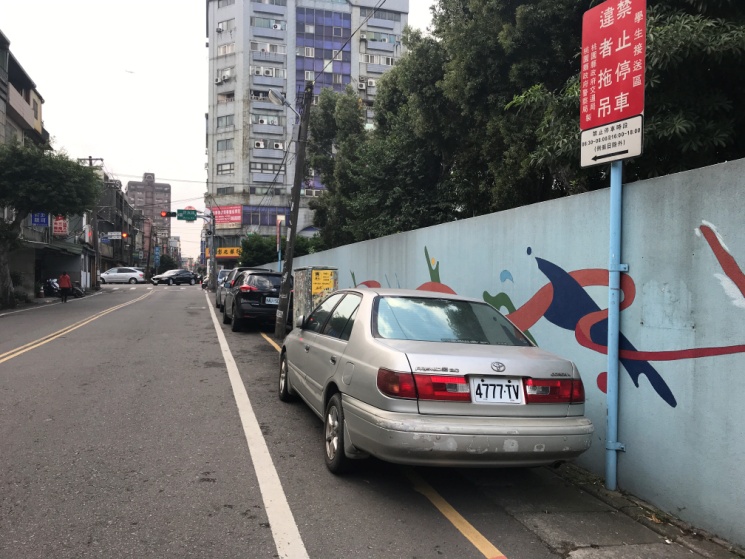 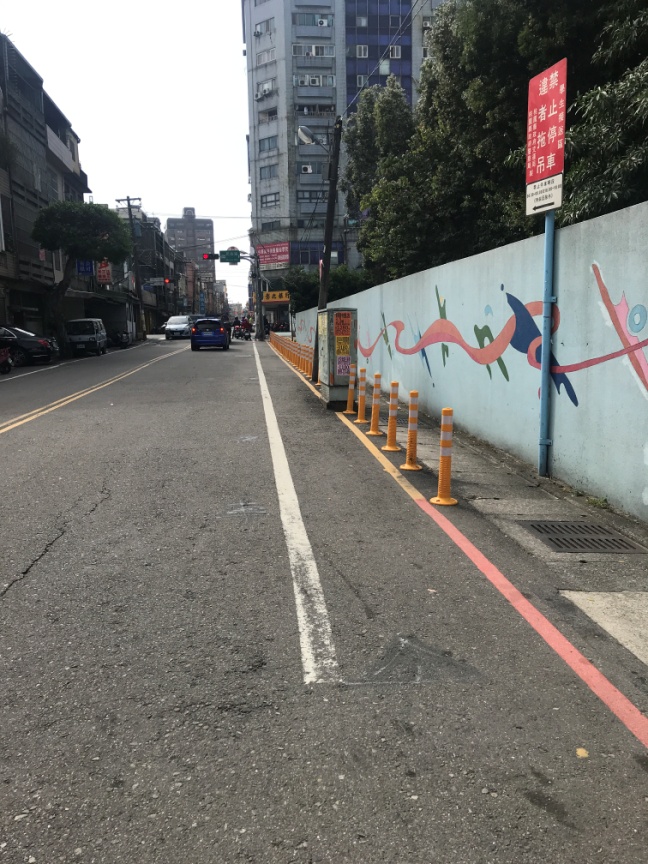 說明： 校園外沒有人行步道說明：增設人行步道說明：說明：